＜設立方法＞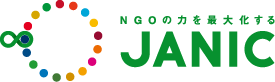 ①設立申請フォームで申請し、JANIC事務局承認後に活動を開始します。
②設立申請ができるのはJANIC正会員に限ります。
③最少催行団体数は5団体が目安です。＜WEB申請も可能です＞https://jp.surveymonkey.com/r/jwgapplicationforms＜問合わせ＞JANICワーキング・グループ担当　山田・伊藤　　jwg@janic.orgJANICワーキング・グループ設立申請フォームJANICワーキング・グループ設立申請フォームグループ名（案）グループ名（案）テーマ（200字以内）テーマ（200字以内）提案者（代表者）提案者（代表者）法人格（正式名称）組織名氏名氏名（ふりがな）肩書き担当業務メールTEL可能な範囲で記入ください可能な範囲で記入ください目的目標（いつ頃までに何を達成するか）活動予定期間◯年◯月～◯年◯月参加対象（役職、担当、組織規模、活動分野等）今後のスケジュール案必要経費（用途を具体的に記入ください）※補助金あり。要相談設立者、代表者の他に本ワーキンググループを運営していくコアメンバーが決まっている場合は、所属名と名前を記入ください。設立者、代表者の他に本ワーキンググループを運営していくコアメンバーが決まっている場合は、所属名と名前を記入ください。①団体名/名前②③④⑤代表者、設立者、コアメンバーの他に参加メンバーが決まっている場合は、その団体名/名前を記入ください。代表者、設立者、コアメンバーの他に参加メンバーが決まっている場合は、その団体名/名前を記入ください。①団体名/名前②③④⑤その他、ご要望やコメントご意見などその他、ご要望やコメントご意見など